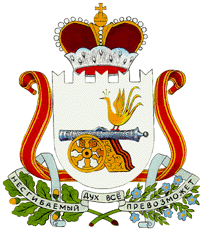 АДМИНИСТРАЦИЯ ЗАБОРЬЕВСКОГО СЕЛЬСКОГО ПОСЕЛЕНИЯДЕМИДОВСКОГО РАЙОНА СМОЛЕНСКОЙ ОБЛАСТИПОСТАНОВЛЕНИЕот 25.05.2016 года №73 В соответствии с Федеральным законом от 27.07.2010 № 210-ФЗ «Об организации предоставления государственных и муниципальных услуг», Администрация Заборьевского сельского поселения Демидовского района Смоленской областиПостановляет:1. Утвердить прилагаемый Административный регламент Администрации Заборьевского сельского поселения Демидовского района Смоленской области по предоставлению муниципальной услуги «Оформление документов по обмену жилыми помещениями муниципального жилищного фонда, предоставленными по договорам социального найма».2. Отменить постановление Администрации Заборьевского сельского поселения Демидовского района Смоленской области № 33 от 20.07.2012 года «Об утверждении прилагаемого Административного регламента Администрации Заборьевского сельского поселения Демидовского района Смоленской области по предоставлению муниципальной услуги «Оформление документов по обмену жилыми помещениями муниципального жилищного фонда, предоставленными по договорам социального найма».3. Настоящее постановление подлежит обнародованию.Глава  муниципального образованияЗаборьевского сельского поселенияДемидовского района Смоленской области                              Е.В. ХотченковаПриложениек Постановлению АдминистрацииЗаборьевского сельского поселения Демидовского района Смоленской областиот 25.05.2016 года №73(в ред. Постановлений от 04.06.2018 года №38, от 24.09.2018 года №66, от 27.11.2018 года №100, от 27.01.2020 года №18, от 09.02.2022 года №12, от 11.04.2022 №59)АДМИНИСТРАТИВНЫЙ РЕГЛАМЕНТпредоставления Администрацией Заборьевского сельского поселения Демидовского района Смоленской области муниципальной услуги «Оформление документов по обмену жилыми помещениями муниципального жилищного фонда, предоставленными по договорам социального найма»1. Общие положения1.1. Предмет регулирования административного регламентаАдминистративный регламент предоставления муниципальной услуги «Оформление документов по обмену жилыми помещениями муниципального жилищного фонда, предоставленными по договорам социального найма» (далее - Административный регламент) разработан в целях повышения качества исполнения и доступности результата предоставления муниципальной услуги, создания комфортных условий для потребителей муниципальной услуги, определяет порядок, сроки и последовательность действий (административных процедур) Администрации Заборьевского сельского поселения Демидовского района Смоленской области (далее - Администрация) при оказании муниципальной услуги.1.2. Термины, используемые в Административном регламентеВ настоящем Административном регламенте используются следующие термины и понятия:муниципальная услуга, предоставляемая Администрацией (далее - муниципальная услуга), - деятельность по реализации функций Администрации, которая осуществляется по запросам заявителей в пределах полномочий Администрации, по решению вопросов местного значения, установленных в соответствии с Федеральным законом от 6 октября 2003 года № 131-ФЗ «Об общих принципах организации местного самоуправления в Российской Федерации» и Уставом Заборьевского сельского поселения Демидовского района Смоленской области, а также в пределах предусмотренных указанным Федеральным законом прав Администрации на решение вопросов, не отнесенных к вопросам местного значения, прав Администрации на участие в осуществлении иных государственных полномочий (не переданных им в соответствии со статьей 19 указанного Федерального закона), если это участие предусмотрено федеральными законами, прав Администрации на решение иных вопросов, не отнесенных к компетенции органов местного самоуправления других муниципальных образований, органов государственной власти и не исключенных из их компетенции федеральными законами и законами субъектов Российской Федерации, в случае принятия муниципальных правовых актов о реализации таких прав;(в редакции Постановления Администрации Заборьевского сельского поселения Демидовского района Смоленской области от 24.09.2018 года №66)заявитель - физическое или юридическое лицо (за исключением государственных органов и их территориальных органов, органов государственных внебюджетных фондов и их территориальных органов, органов местного самоуправления) либо их уполномоченные представители, обратившиеся в орган, предоставляющий муниципальные услуги, либо в организации, предоставляющие муниципальные услуги, с запросом о предоставлении муниципальной услуги, выраженным в устной, письменной или электронной форме;административный регламент - нормативный правовой акт, устанавливающий порядок предоставления государственной или муниципальной услуги и стандарт предоставления государственной или муниципальной услуги.1.3. Описание заявителей, а также физических и юридических лиц, имеющих право в соответствии с федеральным и областным законодательством, муниципальными нормативными правовыми актами либо в силу наделения их заявителями в порядке, установленном законодательством Российской Федерации, полномочиями выступать от их имени при взаимодействии с Администрацией, иными органами местного самоуправления и организациями при предоставлении муниципальной услугиПолучателями муниципальной услуги являются физические лица, либо их уполномоченные представители, являющиеся нанимателями жилых помещений предоставленных по договорам социального найма на территории Заборьевского сельского поселения Демидовского района Смоленской области (далее - заявители).1.4. Требования к порядку информирования о порядке предоставления муниципальной услуги1.4.1. Сведения о месте нахождения, графике работы, номерах контактных телефонов, адресах официальных сайтов и адресах электронной почты Администрации  и организаций, участвующих в предоставлении муниципальной услуги:Место нахождения: 216261, Смоленская область, Демидовский район,  д. Заборье ул.Молодежная д.40Администрация осуществляет прием заявителей в соответствии со следующим графиком:(позиция в редакции Постановления Администрации Заборьевского сельского поселения Демидовского района Смоленской области от 27.01.2020 года №18) Справочные телефоны 8 (48147) 2-33-49 факс: 8 (48147) 2-33-49Адрес официального сайта Администрации в сети Интернет:
http//zaborie.admin-smolensk.ru.Адрес электронной почты: Е-mail: zaborevskoe_sp@admin-smolensk.ru1.4.2.	Информация о местах нахождения и графиках работы Администрации, организаций, участвующих в предоставлении муниципальной услуги, размещается:1) в табличном виде на информационных стендах Администрации;2) на Интернет-сайте Администрации: http//zaborie.admin-smolensk.ru.в информационно - телекоммуникационных сетях общего пользования (в том числе в сети Интернет),3) на региональном портале государственных услуг.1.4.3.	Размещаемая информация содержит также:1) извлечения из нормативных правовых актов, устанавливающих порядок и условия предоставления муниципальной услуги;2) текст административного регламента с приложениями;3) блок-схему (согласно Приложению № 2 к Административному регламенту);4) перечень документов, необходимый для предоставления муниципальной услуги, и требования, предъявляемые к этим документам;5) порядок информирования о ходе предоставления муниципальной услуги;6) порядок обжалования действий (бездействия) и решений, осуществляемых и принимаемых Администрацией в ходе предоставления муниципальной услуги.1.4.4.	Информирование заявителей о порядке предоставления муниципальной услуги осуществляется в форме индивидуального информирования и публичного информирования.1.4.5.	При информировании заявителя о порядке предоставления муниципальной услуги должностное лицо Администрации сообщает информацию по следующим вопросам:- о категории заявителей, имеющих право на получение муниципальной услуги;- о перечне документов, требуемых от заявителя, необходимых для получения муниципальной услуги;- о требованиях к заверению документов и сведений;- по входящим номерам, под которыми зарегистрированы в системе делопроизводства заявления и прилагающиеся к ним материалы;- о необходимости представления дополнительных документов и сведений.1.4.6.	При ответе на телефонные звонки должностное лицо Администрации называет фамилию, имя, отчество, занимаемую должность, предлагает гражданину представиться и изложить суть вопроса.Должностное лицо Администрации при общении с заявителем (по телефону или лично) должно корректно и внимательно относиться к заявителю, не унижая его чести и достоинства. При устном информировании о порядке предоставления муниципальной услуги должно  использовать официально-деловой стиль речи.Во время разговора необходимо произносить слова четко, избегать «параллельных разговоров» с окружающими людьми и не прерывать разговор по причине поступления звонка на другой аппарат.Должностное лицо Администрации, при устном информировании о порядке предоставления муниципальной услуги, не вправе осуществлять информирование заявителя, выходящее за рамки стандартных процедур и условий предоставления муниципальной услуги и прямо или косвенно влияющее на индивидуальное решение гражданина.Должностное лицо Администрации, осуществляющее индивидуальное устное информирование о порядке предоставления муниципальной услуги, должно принять все необходимые меры для полного и оперативного ответа на поставленные вопросы. В случае невозможности предоставления полной информации - предложить гражданину обратиться за необходимой информацией в письменном виде либо назначить другое удобное для него время для устного информирования по интересующему его вопросу.1.4.7.	Индивидуальное письменное информирование о порядке предоставления муниципальной услуги при письменном обращении гражданина в Администрацию, осуществляется путем направления ответа почтовым отправлением.При индивидуальном письменном информировании ответ направляется заявителю в течение 30 дней со дня регистрации обращения.Ответ на обращение, поступившее в форме электронного документа, направляется в форме электронного документа по адресу электронной почты, указанному в обращении, или в письменной форме по почтовому адресу, указанному в обращении.Публичное информирование о порядке предоставления муниципальной услуги осуществляется посредством размещения соответствующей информации на информационных стендах в общественных местах: здании Администрации, магазинах, доме культуры и на официальном сайте Администрации.1.4.8.	Заявитель имеет право на получение сведений о стадии прохождения его обращения.2. Стандарт предоставления муниципальной услуги2.1. Наименование муниципальной услугиНаименование муниципальной услуги «Оформление документов по обмену жилыми помещениями муниципального жилищного фонда, предоставленными по договорам социального найма».2.2. Наименование органа предоставляющего муниципальную услугу2.2.1. Муниципальную услугу предоставляет Администрация Заборьевского сельского поселения Демидовского района Смоленской области.2.2.2. При предоставлении услуги Администрация в целях получения документов (информации), либо осуществления согласований или иных действий, необходимых для предоставления муниципальной услуги, в том числе по поручению заявителя, взаимодействует со следующими органами и организациями:- с Управлением Федеральной службы государственной регистрации, кадастра и картографии по Смоленской области по вопросу выдачи выписок из Единого государственного реестра прав с описанием объекта недвижимости, зарегистрированных прав на него, а также ограничения (обременения) прав, сведений о существующих на момент выдачи выписки правопритязаниях и заявленных в судебном порядке правах требования в отношении данного объекта недвижимости и других документов;- со Смоленским филиалом ФГУП «Ростехинвентаризация — Федеральное БТИ» с целью получения плана жилого помещения с его техническим паспортом;- с МУП службой «Заказчик» по ЖКУ с целью получения справки об отсутствии задолженности по уплате коммунальных услуг и за наем.(пп. 2.2.2 в редакции Постановления Администрации Заборьевского сельского поселения Демидовского района Смоленской области от 09.02.2022 года №12)2.2.3.	При получении муниципальной  услуги заявитель взаимодействует:- с органами опеки и попечительства, если в обмениваемом помещении проживают несовершеннолетние дети, недееспособные или ограничено дееспособные лица с целью получения согласия;- с ОГБУЗ «Демидовская ЦРБ» с целью получения справки об отсутствии у гражданина тяжелой формы хронического заболевания, при которой совместное с ним проживание в одной квартире невозможно, если в результате обмена происходит вселение гражданина в коммунальную квартиру.2.2.4 Запрещено требовать от заявителя осуществления действий, в том числе согласований, необходимых для получения муниципальной услуги и связанных с обращением в иные государственные органы, организации, за исключением получения услуг, включенных в перечень услуг, которые являются необходимыми и обязательными для предоставления муниципальных услуг, утвержденный решением  Совета депутатов Заборьевского сельского поселения Демидовского района Смоленской области от 26.11.2013 года № 43 «О   перечне  услуг,  которые  являются   необходимыми  и  обязательными  для  предоставления  органами  местного самоуправления муниципального образования   Заборьевского сельского    поселения Демидовского района Смоленской области муниципальных услуг.(пп. 2.2.3 и пп.2.2.4 в редакции Постановления Администрации Заборьевского сельского поселения Демидовского района Смоленской области от 09.02.2022 года №12)2.3. Результат предоставления муниципальной услуги2.3.1 Результатом предоставления муниципальной услуги является заключение договора социального найма на обмениваемые жилые помещения, подписанного Администрацией поселения с заявителем (ями).2.3.2. Процедура предоставления муниципальной услуги завершается получением заявителем пакета документов.2.3.3. Результат предоставления муниципальной услуги  может быть передан заявителю в очной или заочной форме, в одном или нескольких видах (бумажном, бумажно-электронном (посредством факса, электронной почты), электронном).2.3.4. При очной форме получения результата предоставления муниципальной услуги заявитель обращается в Администрацию лично. При обращении в Администрацию заявитель предъявляет паспорт гражданина Российской Федерации или иной документ, удостоверяющий личность.2.3.5. При очной форме получения результата предоставления государственной услуги заявителю выдается документ, заверенный рукописной подписью ответственного сотрудника Администрации.2.3.6. При заочной форме получения результата предоставления муниципальной услуги в бумажном виде документ, заверенный рукописной подписью ответственного сотрудника Администрации, направляется заявителю по почте (заказным письмом) на адрес заявителя, указанный в запросе (обращении, заявлении). 2.3.7. При заочной форме получения результата предоставления государственной услуги в электронном виде документ, заверенный электронной подписью ответственного сотрудника Администрации направляется на адрес электронной почты, указанный в запросе (заявлении, обращении) и (или) передается на Единый портал, Региональный портал.2.4. Срок предоставления муниципальной услуги2.4.1. Муниципальная услуга предоставляется в срок не позднее чем через десять рабочих дней со дня обращения и предоставления документов, указанных в настоящем регламенте.2.4.2. При направлении заявителем заявления и копий всех необходимых документов, предоставляемых заявителем, по почте срок предоставления муниципальной услуги отсчитывается от даты их поступления в Администрацию (по дате регистрации).2.4.3. При направлении заявления и всех необходимых документом, предоставляемых заявителем, в электронном виде срок предоставления муниципальной услуги отсчитывается от даты их поступления в Администрацию (по дате регистрации), либо по дате регистрации в ведомственной информационной системе (при наличии таковой), о чем заявитель получает соответствующее уведомление через Единый портал, Региональный портал, а также с использованием службы коротких сообщений операторов мобильной связи (при наличии).2.4.4. Срок выдачи (направления) документов, являющихся результатом предоставления муниципальной услуги, составляет – 3 рабочих дня. (п. 2.4 в редакции Постановления Администрации Заборьевского сельского поселения Демидовского района Смоленской области от 09.02.2022 года №12)2.5. Правовые основания предоставления муниципальной услугиПредоставление муниципальной услуги осуществляется в соответствии с: - Конституцией Российской Федерации (принята на всенародном голосовании 12.12.1993г.);- Федеральным законом от 27.07.2010г. № 210-ФЗ «Об организации предоставления государственных и муниципальных услуг»;- Жилищным кодексом Российской Федерации от 29.12.2004г. № 188-ФЗ;- Гражданским кодексом Российской Федерации (часть первая) от 30.11.1994г. №51-ФЗ;- Федеральным законом от 02.05.2006г. № 59-ФЗ «О порядке рассмотрения обращений граждан Российской Федерации» (далее - Закон об обращениях граждан);- Федеральным законом от 06.10.2003г. № 131-ФЗ «Об общих принципах организации местного самоуправления в Российской Федерации»;- Приказ Минздрава России от 29.11.2012 N 987н «Об утверждении перечня тяжелых форм хронических заболеваний, при которых невозможно совместное проживание граждан в одной квартире»; (В редакции Постановления Администрации Заборьевского сельского поселения Демидовского района Смоленской области от 04.06.2018 года №38)- Уставом Заборьевского сельского поселения Демидовского района Смоленской области.2.6. Исчерпывающий перечень документов, необходимых для предоставления муниципальной услуги2.6.1. Для предоставления муниципальной услуги заявитель представляет следующие документы:- заявление (приложение № 1 к Административному регламенту);к заявлению прилагаются следующие документы:1) документ, удостоверяющий личность заявителя и членов его семьи или иной заменяющий его документ, удостоверяющий личность, в соответствии с федеральным законодательством;2) доверенность, оформленная в соответствии с действующим законодательством Российской Федерации (при необходимости);3) письменные согласия на обмен жилыми помещениями проживающих совместно с нанимателем членов его семьи, в том числе нотариально заверенное согласие на обмен, временно отсутствующих членов семьи нанимателя, проживающих в обмениваемых жилых помещениях;4)	договор об обмене жилыми помещениями, подписанный соответствующими нанимателями и членами их семей (договор составляется в количестве экземпляров, соответствующем числу сторон, участвующих в обмене жилых помещений, а также 2 экземпляра для Администрации, которые имеют одинаковую юридическую силу);5) согласие органа опеки и попечительства в случае, если в обмениваемом помещении проживают малолетние, несовершеннолетние, недееспособные или ограниченно дееспособные граждане, являющиеся членами семей нанимателей данных жилых помещений;6) медицинское заключение об отсутствии у гражданина тяжелой формы хронического заболевания, при которой совместное с ним проживание в одной квартире невозможно, если в результате обмена происходит вселение гражданина в коммунальную квартиру.2.6.2.  Запрещено требовать от заявителя предоставления документов и информации, отсутствие и (или) недостоверность которых не указывались при первоначальном отказе в приеме документов, необходимых для предоставления муниципальной услуги, либо в предоставлении муниципальной услуги, за исключением следующих случаев:а) изменение требований нормативных правовых актов, касающихся предоставления муниципальной услуги, после первоначальной подачи заявления о предоставлении муниципальной услуги;б) наличие ошибок в заявлении о предоставлении муниципальной услуги и документах, поданных заявителем после первоначального отказа в приеме документов, необходимых для предоставления муниципальной услуги, либо в предоставлении муниципальной услуги и не включенных в представленный ранее комплект документов;в) истечение срока действия документов или изменение информации после первоначального отказа в приеме документов, необходимых для предоставления муниципальной услуги, либо в предоставлении муниципальной услуги;г) выявление документально подтвержденного факта (признаков) ошибочного или противоправного действия (бездействия) должностного лица Отдела, предоставляющего муниципальную услугу, муниципального служащего, при первоначальном отказе в приеме документов, необходимых для предоставления муниципальной услуги, либо в предоставлении муниципальной услуги, о чем в письменном виде за подписью начальника Отдела, предоставляющего муниципальную услугу, при первоначальном отказе в приеме документов, необходимых для предоставления муниципальной услуги уведомляется заявитель, а также приносятся извинения за доставленные неудобства. 2.6.3. Документы, представляемые заявителем, должны соответствовать следующим требованиям:- фамилия, имя и отчество (при наличии) заявителя, адрес его места жительства, телефон (если есть)  должны быть написаны полностью;- в документах не должно быть подчисток, приписок, зачеркнутых слов и иных неоговоренных исправлений;- документы не должны быть исполнены карандашом;- документы не должны иметь серьезных повреждений, наличие которых допускает многозначность истолкования содержания.2.6.4. Документы, необходимые для получения муниципальной услуги, могут быть представлены как в подлинниках, так и в копиях, заверенных в установленном законодательством порядке. В случае необходимости специалист, в обязанности которого входит прием документов, заверяет копии документов на основании подлинников документов, после чего подлинники документов возвращаются заявителю.(п. 2.6. в  редакции Постановления Администрации Заборьевского сельского поселения Демидовского района Смоленской области от 09.02.2022 года №12)2.6¹. Исчерпывающий перечень документов, необходимых для предоставления муниципальной услуги, которые находятся в распоряжении государственных органов, органов местного самоуправления и иных организаций и которые заявитель вправе представить по собственной инициативе2.61.1. В исчерпывающий перечень документов, необходимых для предоставления муниципальной услуги, которые находятся в распоряжении государственных органов, органов местного самоуправления и иных организаций и которые заявитель вправе представить по собственной инициативе, входят:1)	правоустанавливающие документы на обмениваемую жилую площадь;2)	план жилого помещения с его техническим паспортом;3)	документы, подтверждающие состав семьи;4)	справка об отсутствии задолженности по оплате коммунальных услуг и за наем;5)	выписка из единого государственного реестра прав на недвижимое имущество о регистрации недвижимого имущества и отсутствии ареста (обременения).2.61.2. Для получения муниципальной услуги заявитель вправе по собственной инициативе представить документы, указанные в пункте 2.61.1 настоящего Административного регламента, полученные путем личного обращения или через своего представителя в органы или организации.2.61.3. Запрещено требовать от заявителя представления документов и информации, входящих в перечень документов, указанных в пункте 2.61.1 настоящего Административного регламента.(п. 2.61. введен  Постановлением Администрации Заборьевского сельского поселения Демидовского района Смоленской области от 09.02.2022 года №12)2.7. Исчерпывающий перечень оснований для отказа в приеме документов, необходимых для предоставления муниципальной услуги2.7.1.	Отсутствие документов, предусмотренных пунктом 2.6.1 настоящего Административного регламента, или предоставление документов не в полном объеме.2.7.2.	Документы не соответствуют требованиям, установленным пунктом 2.6.4 настоящего Административного регламента.2.7.3. Предоставление заявителем документов, содержащих ошибки или противоречивые сведения.2.7.4. Заявление подано лицом, не уполномоченным совершать такого рода действия.2.71. Исчерпывающий перечень оснований для приостановления предоставления муниципальной услуги.2.71.1. Основания для приостановления предоставления муниципальной услуги отсутствуют.(В редакции Постановления Администрации Заборьевского сельского поселения Демидовского района Смоленской области от 24.09.2018 года №66)2.8. Исчерпывающий перечень оснований для отказа в предоставлении муниципальной услуги:В предоставлении муниципальной услуги заявителю отказывается в случаях:2.8.1. К нанимателю обмениваемого жилого помещения предъявлен иск о расторжении или об изменении договора социального найма жилого помещения.2.8.2. Если право пользования обмениваемым жилым помещением оспаривается в судебном порядке.2.8.3. Обмениваемое жилое помещение признано в установленном порядке непригодным для проживания.2.8.4. Если принято решение о сносе соответствующего дома или его переоборудовании для использования в других целях.2.8.5. Если принято решение о капитальном ремонте соответствующего дома с переустройством и (или) перепланировкой жилых помещений в этом доме.2.8.6. Если в результате обмена в коммунальную квартиру вселяется гражданин, страдающий одной из тяжелых форм хронических заболеваний, указанных в предусмотренном пунктом 4 части 1 статьи 51 Жилищного Кодекса Российской Федерации перечне.2.9. Перечень услуг, необходимых и обязательных для предоставления муниципальной услуги, в том числе сведения о документе (документах), выдаваемом (выдаваемых) организациями, участвующими в предоставлении муниципальной услугиДля предоставления муниципальной услуги не требуется иных услуг.2.10. Размер платы, взимаемой с заявителя при предоставлении муниципальной услуги, и способы ее взиманияМуниципальная услуга предоставляется бесплатно.2.11. Максимальный срок ожидания в очереди при подаче запроса о предоставлении муниципальной услуги и при получении результата предоставления муниципальной услуги2.11.1. Максимальный срок ожидания в очереди при подаче документов на получение муниципальной услуги -15 минут.2.11.2. Максимальный срок ожидания в очереди при получении результата предоставления муниципальной услуги -15 минут.2.12. Срок регистрации запроса заявителя о предоставлении муниципальной услугиСрок регистрации запроса заявителя о предоставлении муниципальной услуги не должен превышать 10 минут.2.13. Требования к помещениям, в которых предоставляются муниципальные услуги, к залу ожидания, местам для заполнения запросов о предоставлении муниципальной услуги, информационным стендам с образцами их заполнения и перечнем документов, необходимых для предоставления муниципальной услуги, в том числе к обеспечению доступности для инвалидов указанных объектов в соответствии с законодательством Российской Федерации.2.13.1. Прием граждан осуществляется в специально выделенных для предоставления муниципальных услуг помещениях.	Помещения должны содержать места для информирования, ожидания и приема граждан. Помещения должны соответствовать санитарно-эпидемиологическим правилам и нормам.	2.13.2. При возможности около здания организуются парковочные места для автотранспорта.	Доступ заявителей к парковочным местам является бесплатным.2.13.3. В помещениях для ожидания заявителям отводятся места, оборудованные стульями.2.13.4. Места информирования, предназначенные для ознакомления заявителей с информационными материалами, оборудуются:1) информационными стендами, на которых размещается визуальная и текстовая информация;	2) стульями и столами для оформления документов2.13.5. Место для приема заявителей должно быть оборудовано стулом, иметь место для написания и размещения документов, заявлений.2.13.6. Специалистом обеспечиваются условия для беспрепятственного доступа инвалидов в здание, в котором оказывается услуга, и получения услуги в соответствии с требованиями, установленными законодательными и иными нормативными правовыми актами, включая:1) возможность беспрепятственного входа в помещения и выхода их них;2) содействие при необходимости инвалиду при входе в объект и выходе из него;	3) возможность посадки в транспортное средство и высадки из него перед входом в Администрацию, при необходимости;	4) возможность самостоятельного передвижения по объекту в целях доступа к месту предоставления услуги, а также с помощью специалистов , предоставляющих услуги;	5) сопровождение инвалидов, имеющих стойкие расстройства функции зрения и самостоятельного передвижения по территории Администрации;	6) проведение инструктажа специалистов, осуществляющих первичный контакт с получателем услуги, по вопросам работы с инвалидами;	7) размещение носителей информации о порядке предоставления услуги инвалидам с учетом ограничений их жизнедеятельности;	8) оказание специалистами инвалидам необходимой помощи, связанной с разъяснением в доступной для них форме порядка предоставления и получения услуги, оформлением необходимых для ее предоставления документов, ознакомлением инвалидов с размещением кабинетов, последовательностью действий, необходимых для получения услуги;	9) оказание специалистами  необходимой инвалидам помощи в преодолении барьеров, мешающих получению ими услуг наравне с другими лицами;	10) предоставление, при необходимости, услуги по месту жительства инвалида2.14. Показатели доступности и качества муниципальных услугКачественной предоставляемая муниципальная услуга признается при предоставлении услуги в сроки, определенные п. 2.4 настоящего Административного регламента, и при отсутствии жалоб со стороны потребителей на нарушение требований стандарта предоставления муниципальной услуги.2.15. Особенности предоставления муниципальных услуг в электронной формеЗапросы и обращения могут быть направлены в форме электронных документов с использованием информационно-телекоммуникационных сетей общего пользования, в том числе сети Интернет.Запросы и обращения, поступившие в Администрацию в форме электронного документа, подлежат рассмотрению в порядке, установленном настоящим Административным регламентом для письменных обращений. В обращении заявитель в обязательном порядке указывает свои фамилию, имя, отчество (последнее - при наличии) - для граждан или наименование юридического лица (организации) - для юридических лиц и иных организаций, адрес электронной почты, если ответ должен быть направлен в форме электронного документа, и почтовый адрес, если ответ должен быть направлен в письменной форме. Заявитель вправе приложить к такому обращению необходимые документы и материалы в электронной форме либо направить указанные документы и материалы или их копии в письменной форме.2.16.  Организация предоставления муниципальных услуг в упреждающем (проактивном) режиме.При наступлении событий, являющихся основанием для предоставления муниципальных услуг, Администрация вправе:1) проводить мероприятия, направленные на подготовку результатов предоставления муниципальных услуг, в том числе направлять межведомственные запросы, получать на них ответы, после чего уведомлять заявителя о возможности подать запрос о предоставлении соответствующей услуги для немедленного получения результата предоставления такой услуги;2) при условии наличия запроса заявителя о предоставлении  муниципальных услуг, в отношении которых у заявителя могут появиться основания для их предоставления ему в будущем, проводить мероприятия, направленные на формирование результата предоставления соответствующей услуги, в том числе направлять межведомственные запросы, получать на них ответы, формировать результат предоставления соответствующей услуги, а также предоставлять его заявителю с использованием портала государственных и муниципальных услуг и уведомлять заявителя о проведенных мероприятиях.(пункт 2.16 введен Постановлением Администрации Заборьевского сельского поселения Демидовского района Смоленской области от 11.04.2022 года №59)3. Состав, последовательность и сроки выполнения административных процедур, требования к порядку их выполнения3.1.	Блок-схема предоставления муниципальной услуги приведена в приложении № 2 к настоящему Административному регламенту.3.2.	Предоставление муниципальной услуги включает в себя следующие административные процедуры:1) принятие заявления с комплектом документов; 2) рассмотрение заявления, проверка предоставленных заявителем документов; 3) расторжение ранее заключенных договоров социального найма жилых помещений с заявителями и одновременно заключение новых договоров социального найма жилых помещений с заявителями, которые вселяются в жилые помещения в соответствии с договором об обмене жилыми помещениями.3.3. Последовательность и сроки выполнения административных процедур, а также требования к порядку их выполнения:3.3.1. Прием и регистрация документовОснованием для начала исполнения административной процедуры является личное обращение заявителя в Администрацию либо поступление запроса в Администрацию по почте, по информационно-телекоммуникационным сетям общего доступа, в том числе сети Интернет, включая электронную почту.Старший менеджер Администрации, в обязанности которого входит принятие документов:1)	проверяет наличие всех необходимых документов, в соответствии с перечнем, установленным пунктом 2.6.1 настоящего Административного регламента;2)	проверяет соответствие представленных документов требованиям, установленным пунктом 2.6.4 настоящего Административного регламента;3)	регистрирует поступление запроса в соответствии с установленными правилами делопроизводства;4)	сообщает заявителю номер и дату регистрации запроса.Результатом административной процедуры является получение принятых документов от заявителя. Продолжительность административной процедуры не более 1 (одного) рабочего дня.3.3.2. Рассмотрение обращения заявителяОснованием для начала процедуры рассмотрения обращения заявителя и оформление результата предоставления муниципальной услуги является получение Главой муниципального образования принятых документов.При получении запроса заявителя Глава муниципального образования1)	устанавливает предмет обращения заявителя;2)	проверяет наличие приложенных к заявлению документов, перечисленных в пункте 2.6.1 настоящего Административного регламента;3)	устанавливает наличие полномочий Администрации по рассмотрению обращения заявителя.В случае если предоставление муниципальной услуги входит в полномочия Администрации и отсутствуют определенные пунктом 2.8 настоящего регламента основания для отказа в предоставлении муниципальной услуги, старший менеджер Администрации готовит проект новых договоров социального найма жилых помещений с заявителями, которые вселяются в жилые помещения в соответствии с договором об обмене жилыми помещениями или письменное уведомление об отказе с указанием причин такого отказа в предоставлении муниципальной услуги.Результатом административной процедуры является подписание Главой муниципального образования  договора социального найма на обмениваемые жилые помещения, или письменное уведомление об отказе с указанием причин такого отказа в предоставлении муниципальной услуги.Продолжительность административной процедуры не более 26 дней.3.3.3. Выдача результата предоставления муниципальной услуги (договора социального найма на обмениваемые жилые помещения) заявителюОснованием для начала процедуры выдачи результата предоставления муниципальной услуги является подписание Главой муниципального образования Постановления Администрации и поступление документов для выдачи заявителю старшему менеджеру Администрации.Договор социального найма на обмениваемые жилые помещения или письменное уведомление об отказе с указанием причин такого отказа в предоставлении муниципальной услуги регистрирует старший менеджер Администрации, в соответствии с установленными правилами ведения делопроизводства.Договор социального найма на обмениваемые жилые помещения или письменное уведомление об отказе с указанием причин такого отказа в предоставлении муниципальной услуги старший менеджер Администрации вручает лично заявителю под роспись, если иной порядок выдачи документа не определен заявителем при подаче запроса.Второй экземпляр договора социального найма на обмениваемые жилые помещения вместе с оригиналами документов, представленных заявителем, остается на хранении в Администрации.Результатом административной процедуры является выдача заявителю договора социального найма на обмениваемые жилые помещения или письменное уведомление об отказе с указанием причин такого отказа в предоставлении муниципальной услуги.Продолжительность административной процедуры не более 3 дней.4. Формы контроля за исполнением Административного регламента4.1.	Текущий контроль за соблюдением последовательности действий, определенных административными процедурами по предоставлению муниципальной услуги, и принятием решений осуществляется Главой муниципального образования.4.2. Текущий контроль осуществляется Главой муниципального образования путем проведения проверок соблюдения и исполнения сотрудниками положений настоящего Административного регламента.4.3.	Проведение текущего контроля должно осуществляться не реже двух раз в год.Текущий контроль может быть плановым (осуществляться на основании полугодовых или годовых планов работы Администрации) и внеплановым (проводиться по конкретному обращению заявителя или иных заинтересованных лиц). При проверке могут рассматриваться все вопросы, связанные с предоставлением муниципальной услуги (комплексные проверки), или вопросы, связанные с исполнением отдельных административных процедур (тематические проверки).5. Досудебный (внесудебный) порядок обжалования решений и действий (бездействия) органа, предоставляющего муниципальную услугу, а также должностных лиц или муниципальных служащих5.1. Заявитель имеет право на обжалование решений и действий (бездействия), принятых (осуществляемых) в ходе предоставления муниципальной услуги должностными лицами, муниципальными служащими органа, предоставляющего муниципальную услугу, в досудебном (внесудебном) порядке.5.2. Информация о порядке обжалования решений и действий (бездействия) органа, предоставляющего муниципальную услугу, а также должностных лиц или муниципальных служащих размещается:1) на информационных стендах Администрации; 2) на официальном сайте Администрации в информационно-телекоммуникационной сети «Интернет»: http://zaborie.admin-smolensk.ru3) в региональной государственной информационной системе «Портал государственных и муниципальных услуг (функций) Смоленской области».5.3. Заявитель может обратиться с жалобой в том числе в следующих случаях:1) нарушение срока регистрации запроса заявителя о предоставлении муниципальной услуги;2) нарушение срока предоставления муниципальной услуги;3) требование у заявителя документов или информации либо осуществления действий, представление или осуществление которых не предусмотрено нормативными правовыми актами Российской Федерации, нормативными правовыми актами Смоленской области, муниципальными правовыми актами для предоставления муниципальной услуги;(В редакции Постановления Администрации Заборьевского сельского поселения Демидовского района Смоленской области от 27.11.2018 года №100)4) отказ в приеме документов, предоставление которых предусмотрено нормативными правовыми актами Российской Федерации, нормативными правовыми актами Смоленской области, муниципальными правовыми актами для предоставления муниципальной услуги, у заявителя;5) отказ в предоставлении муниципальной услуги, если основания отказа не предусмотрены федеральными законами и принятыми в соответствии с ними иными нормативными правовыми актами Российской Федерации, правовыми актами Смоленской области, муниципальными правовыми актами;6) затребование с заявителя при предоставлении муниципальной услуги платы, не предусмотренной нормативными правовыми актами Российской Федерации, нормативными правовыми актами Смоленской области, муниципальными правовыми актами;7) отказ органа, предоставляющего муниципальную услугу, должностного лица органа, предоставляющего муниципальную услугу, в исправлении допущенных ими опечаток и ошибок в выданных в результате предоставления  муниципальной услуги документах либо нарушение установленного срока таких исправлений;8) нарушение срока или порядка выдачи документов по результатам предоставления муниципальной услуги;9) приостановление предоставления муниципальной услуги, если основания приостановления не предусмотрены федеральными законами и принятыми в соответствии с ними иными нормативными правовыми актами Российской Федерации, правовыми актами Смоленской области, муниципальными правовыми актами.10) требование у заявителя при предоставлении муниципальной услуги документов или информации, отсутствие и (или) недостоверность которых не указывались при первоначальном отказе в приеме документов, необходимых для предоставления муниципальной услуги, за исключением случаев, предусмотренных пунктом 4 части 1 статьи 7 Федерального закона от 27.07.2010 года №210-ФЗ "Об организации предоставления государственных и муниципальных услуг". В указанном случае досудебное (внесудебное) обжалование заявителем решений и действий (бездействия) многофункционального центра, работника многофункционального центра возможно в случае, если на многофункциональный центр, решения и действия (бездействие) которого обжалуются, возложена функция по предоставлению соответствующих государственных или муниципальных услуг в полном объеме в порядке, определенном частью 1.3 статьи 16 Федерального закона от 27.07.2010 года №210-ФЗ "Об организации предоставления государственных и муниципальных услуг".(абзац 10 в редакции Постановления Администрации Заборьевского сельского поселения Демидовского района Смоленской области от 27.01.2020 года №18)5.4. Заявитель вправе подать жалобу в письменной форме на бумажном носителе, в электронной форме в Администрацию в письменной форме или в электронном виде. Жалобы на решения и действия (бездействия), принятые руководителем органа, предоставляющего муниципальную услугу, подаются в вышестоящий орган (при его наличии) либо в случае его отсутствия рассматриваются непосредственно руководителем органа, предоставляющего муниципальную услугу.5.5. Жалоба в письменной форме может быть также направлена по почте либо принята при личном приеме заявителя.В электронном виде жалоба может быть подана заявителем посредством официального сайта Администрации муниципального образования, в информационно-телекоммуникационной сети «Интернет»;5.6. Жалоба должна содержать:1) наименование органа, предоставляющего муниципальную услугу, должностного лица органа, предоставляющего муниципальную услугу, либо муниципального служащего, решения и действия (бездействие) которых обжалуются;2) фамилию, имя, отчество (последнее – при наличии), сведения о месте жительства заявителя – физического лица либо наименование, сведения о месте нахождения заявителя – юридического лица, а также номер (номера) контактного телефона, адрес (адреса) электронной почты (при наличии) и почтовый адрес, по которым должен быть направлен ответ заявителю;3) сведения об обжалуемых решениях и действиях (бездействии) органа, предоставляющего муниципальную услугу, должностного лица органа, предоставляющего муниципальную услугу, либо муниципального служащего;4) доводы, на основании которых заявитель не согласен с решением и действием (бездействием) органа, предоставляющего муниципальную услугу, должностного лица органа, предоставляющего муниципальную услугу, либо муниципального служащего.Заявителем могут быть представлены документы (при наличии), подтверждающие доводы заявителя, либо их копии.5.7. Жалоба, поступившая в орган, предоставляющий муниципальную услугу, подлежит рассмотрению должностным лицом, наделенным полномочиями по рассмотрению жалоб, в течение 15 рабочих дней со дня ее регистрации, а в случае обжалования отказа органа, предоставляющего муниципальную услугу, должностного лица органа, предоставляющего муниципальную услугу, в приеме документов у заявителя либо в исправлении допущенных опечаток и ошибок или в случае обжалования нарушения установленного срока таких исправлений – в течение 5 рабочих дней со дня ее регистрации. 5.8. По результатам рассмотрения жалобы принимается одно из следующих решений:1) жалоба удовлетворяется, в том числе в форме отмены принятого решения, исправления допущенных опечаток и ошибок в выданных результате предоставления муниципальной услуги документах, возврата заявителю денежных средств, взимание которых не предусмотрено нормативными правовыми актами Российской Федерации, нормативными правовыми актами Смоленской области, муниципальными правовыми актами, а также в иных формах;2) в удовлетворении жалобы отказывается.5.9. Не позднее дня, следующего за днем принятия решения, заявителю в письменной форме и по желанию заявителя в электронной форме направляется мотивированный ответ о результатах рассмотрения жалобы.5.9.1. В случае признания жалобы подлежащей удовлетворению в ответе заявителю, указанном в пункте 5.9., дается информация о действиях, осуществляемых органом, предоставляющим муниципальную услугу, в целях незамедлительного устранения выявленных нарушений при оказании муниципальной услуги, а также приносятся извинения за доставленные неудобства и указывается информация о дальнейших действиях, которые необходимо совершить заявителю в целях получения муниципальной услуги.5.9.2. В случае признания жалобы не подлежащей удовлетворению в ответе заявителю, указанном в пункте 5.9., даются аргументированные разъяснения о причинах принятого решения, а также информация о порядке обжалования принятого решения.(В редакции Постановления Администрации Заборьевского сельского поселения Демидовского района Смоленской области от 27.11.2018 года №100)5.10. Уполномоченный на рассмотрение жалобы орган отказывает в удовлетворении жалобы в следующих случаях:а) наличие вступившего в законную силу решения суда, арбитражного суда по жалобе о том же предмете и по тем же основаниям;б) подача жалобы лицом, полномочия которого не подтверждены в порядке, установленном законодательством Российской Федерации;в) наличие решения по жалобе, принятого ранее в отношении того же заявителя и по тому же предмету жалобы.5.11. Уполномоченный на рассмотрение жалобы орган вправе оставить жалобу без ответа в следующих случаях:а) наличие в жалобе нецензурных либо оскорбительных выражений, угроз жизни, здоровью и имуществу должностного лица, а также членов его семьи;б) отсутствие возможности прочитать какую-либо часть текста жалобы, фамилию, имя, отчество (при наличии) и (или) почтовый адрес заявителя, указанные в жалобе.5.12. Заявители вправе обжаловать решения, принятые в ходе предоставления муниципальной услуги, действия или бездействие должностных лиц, предоставляющих муниципальную услугу, в судебном порядке.5.13. В случае установления в ходе или по результатам рассмотрения жалобы признаков состава административного правонарушения или преступления, должностное лицо, наделенное полномочиями по рассмотрению жалобы, незамедлительно направляет имеющиеся материалы в органы прокуратуры.(Раздел 5 в редакции Постановления Администрации Заборьевского сельского поселения Демидовского района Смоленской области от 24.09.2018 года №66)Приложение №1к Административному регламентуФормаЗаявлениеоб обмене жилого помещенияЯ, наниматель _______________________________________________,(фамилия, имя, отчество)__________________________________________ N _____________ _______,                            вид документа удостоверяющего личностьвыдан "___" _____________ г. ____________________________________ __,(когда, кем)телефон домашний: ____________________, служебный: __________, проживающий по адресу:____________________________________________________________(указывается адрес места жительства)Жилое помещение находится в собственности ______________(наименование наймодателя)Предлагаю к обмену занимаемое жилое помещение, состоящее из__________________________________________________________________(указать: отдельная квартира или комнаты, метраж(общая и жилая площадь)(кирпичный, деревянный, панельный, смешанный)имеющего_ _______________________________________________________;(перечислить удобства)кухня, размер _______________ кв. м; санузел __________________________;                                                                                                                                                       (совмещенный или раздельный)В указанном жилом помещении я, наниматель __________________________________________________________________,(фамилия, имя, отчество нанимателя жилого помещения)проживаю с "___" _________________________ г. на основании договора социального найма жилого помещения от "___" _____________ г. N ___, выданного ___  __________________________________ на ____________ чел.(кем)Указанное жилое помещение получил __________________________________________________________________(как очередник, в связи с улучшением жилищных условий, в связи   с реконструкцией, сносом, обменом ранее занимаемого жилого помещения)В указанном жилом помещении в настоящее время зарегистрированы по месту жительства, включая нанимателя:Сведения об отсутствующих членах семьи нанимателя, сохраняющих или утративших право на жилое помещение:Причины обмена:___________________________________________________Я, наниматель __________________________________________________  __,(фамилия, имя, отчество нанимателя)и все члены моей семьи желаем произвести обмен с нанимателем __________________________________________________________________,(фамилия, имя, отчество нанимателя другого жилого помещения)проживающим по адресу: _____   _____________________________________,(указывается адрес места жительства)на жилое помещение, состоящее из ___________________________________(указать: отдельная квартира или комнаты, метраж(общая и жилая площадь)(кирпичный, деревянный, панельный, смешанный)имеющего ________ _______________________________________________;(перечислить удобства)кухня, размер _______________ кв. м; санузел _________________________;                                                                                                                               (совмещенный или раздельный)При разъезде указывается жилое помещение, куда переезжают остальные члены семьи:    1. _________________________________________________________________.    2. _________________________________________________________________.    3. _________________________________________________________________.    4. _________________________________________________________________.Указанное жилое помещение нами осмотрено и никаких претензий к Администрации Заборьевского сельского поселения Демидовского района Смоленской области, а также к гражданам не имеем.Наниматель: ______________________________________________________(подпись)Представитель нанимателя: _________________________________________.(фамилия, имя, отчество)__________________________________________ N _________________ ___,                            вид документа удостоверяющего личностьвыдан "___" _____________ г. _______________________________________,(когда, кем)доверенность: ___________________ _________________________________.(реквизиты)Настоящим заявлением даю согласие на обработку персональных данных в соответствии с Федеральным законом от 27.07.2006г. № 152-ФЗ «О персональных данных».          _________ /______________________/                                                                                 (подпись)                                      (ФИО)Дата "__" _______________ 20__ г.Приложение №2к Административному регламентуБлок-схема предоставления муниципальной услуги «Оформление документов по обмену жилыми помещениями муниципального жилищного фонда, предоставленными по договорам социального найма»Об утверждении Административногорегламента Администрации Заборьевского сельского поселения Демидовского района Смоленской области по предоставлению муниципальной услуги «Оформление документов  по обмену жилыми помещениями муниципального жилищного фонда, предоставленными по договорам социального найма» (в редакции Постановлений от 04.06.2018 №38, от 24.09.2018 №66, от27.11.2018 №100, от 27.01.2020 №18, от 09.02.2022 №12, от 11.04.2022 №59)Понедельникс 08:00 до 17:00Вторникс 08:00 до 17:00Средас 08:00 до 17:00Четвергс 08:00 до 17:00Пятницас 08:00 до 17:00Перерывс 12:00 до 14:00Выходной - суббота, воскресеньеВыходной - суббота, воскресенье№ 
п/пФамилия, имя, отчествоГод рожденияРодственные  
отношения   
с нанимателемN 
п/пФамилия, имя, 
отчествоГод   
рожденияРодственные   
отношения    
с нанимателемСохранил  
право    
на жилоеУтратил   
право    
на жилоезаявительзаявительзаявительзаявительзаявление о предоставлении услуги с необходимым комплектом документовзаявление о предоставлении услуги с необходимым комплектом документовзаявление о предоставлении услуги с необходимым комплектом документовзаявление о предоставлении услуги с необходимым комплектом документовзаявление о предоставлении услуги с необходимым комплектом документовзаявление о предоставлении услуги с необходимым комплектом документовзаявление о предоставлении услуги с необходимым комплектом документовпроверка наличия всех необходимых документов, в соответствии с перечнем, установленным пунктами 2.6.1, 2.6.4 настоящего Административного регламента;проверка наличия всех необходимых документов, в соответствии с перечнем, установленным пунктами 2.6.1, 2.6.4 настоящего Административного регламента;проверка наличия всех необходимых документов, в соответствии с перечнем, установленным пунктами 2.6.1, 2.6.4 настоящего Административного регламента;проверка наличия всех необходимых документов, в соответствии с перечнем, установленным пунктами 2.6.1, 2.6.4 настоящего Административного регламента;проверка наличия всех необходимых документов, в соответствии с перечнем, установленным пунктами 2.6.1, 2.6.4 настоящего Административного регламента;проверка наличия всех необходимых документов, в соответствии с перечнем, установленным пунктами 2.6.1, 2.6.4 настоящего Административного регламента;проверка наличия всех необходимых документов, в соответствии с перечнем, установленным пунктами 2.6.1, 2.6.4 настоящего Административного регламента;документы соответствуютдокументы не соответствуютдокументы не соответствуютдокументы не соответствуютрегистрация поступление запроса в соответствии с установленными правилами делопроизводстварегистрация поступление запроса в соответствии с установленными правилами делопроизводстваотказ в приеме документов, необходимых для предоставления муниципальной услугиотказ в приеме документов, необходимых для предоставления муниципальной услугиотказ в приеме документов, необходимых для предоставления муниципальной услугиотказ в приеме документов, необходимых для предоставления муниципальной услугинаправление документов на рассмотрение Главе муниципального образованиянаправление документов на рассмотрение Главе муниципального образованиянаправление документов на рассмотрение Главе муниципального образованиянаправление документов на рассмотрение Главе муниципального образованиянаправление документов на рассмотрение Главе муниципального образованиянаправление документов на рассмотрение Главе муниципального образованияпроверка документов на соответствие требованиям законодательствапроверка документов на соответствие требованиям законодательствапроверка документов на соответствие требованиям законодательствапроверка документов на соответствие требованиям законодательствапроверка документов на соответствие требованиям законодательствапроверка документов на соответствие требованиям законодательстваподготовка проекта уведомления об отказе в предоставлении муниципальной услугиподготовка проекта договора социального найма на обмениваемые жилые помещения(результат предоставления муниципальной услуги) заявителюподготовка проекта договора социального найма на обмениваемые жилые помещения(результат предоставления муниципальной услуги) заявителюподготовка проекта договора социального найма на обмениваемые жилые помещения(результат предоставления муниципальной услуги) заявителюподготовка проекта договора социального найма на обмениваемые жилые помещения(результат предоставления муниципальной услуги) заявителюподготовка проекта договора социального найма на обмениваемые жилые помещения(результат предоставления муниципальной услуги) заявителювыдача итогового документа заявителювыдача итогового документа заявителювыдача итогового документа заявителювыдача итогового документа заявителювыдача итогового документа заявителювыдача итогового документа заявителювыдача итогового документа заявителю